TINJAUAN HUKUM ISLAM TERHADAP PUTUSAN PENGADILAN AGAMA TENTANG PEMBERIAN NAFKAH IDDAH PADAMANTAN ISTERI (STUDI KASUS PUTUSAN PENGADILAN AGAMA KENDARINO. 0495/Pdt.G/2009)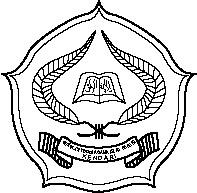 Skripsi Diajukan untuk memenuhi Syarat Mendapatkan Gelar Sarjana Hukum Islam Pada Program Studi Ahwal Al-SyakhshiyahOLEHAYATULLAHNim. 07020101004JURUSAN SYARIAH DAN EKONOMI ISLAMSEKOLAH TINGGI AGAMA ISLAM NEGERISULTAN QAIMUDDIN KENDARI2013PERNYATAAN KEASLIAN SKRIPSIDengan penuh kesadaran, penulis yang bertanda tangan di bawah ini, menyatakan bahwa skripsi ini benar-benar adalah hasil karya penulis sendiri, dan jika di kemudian hari terbukti bahwa ia merupakan duplikat, tiruan, plagiat, dibuatkan atau dibantu oleh orang lain secara keseluruhan atau sebagian, maka skripsi dan gelar yang diperoleh karenanya, batal demi hukum.								Kendari, 22 Juli 2013PenulisAYATULLAHNIM. 07020101004KEMENTERIAN AGAMA SEKOLAH TINGGI AGAMA ISLAM NEGERI (STAIN)JURUSAN SYARI’AH Jl. Sultar Qaimuddin No. 17 Kendari Telp. (0401) 393710 - 393711PERSETUJUAN PEMBIMBINGPembimbing penulisan skripsi saudara Ayatullah Nim. 07 020101 004, mahasiswa Program Studi Ahwal Al-Syakhshiyah Jurusan Syari’ah dan Ekonomi Islam Sekolah Tinggi Agama Islam Negeri (STAIN) Sultan Qaimuddin Kendari, setelah dengan seksama meneliti dan mengoreksi skripsi yang bersangkutan dengan judul “Tinjauan Hukum Islam Terhadap Putusan Pengadilan Agama Tentang Pemberian Nafkah Iddah Pada Mantan Isteri (Studi Kasus Putusan Pengadilan Agama Kendari No. 0495/Pdt.G/2009” memandang bahwa skripsi tersebut telah memenuhi syarat-syarat ilmiah dan dapat disetujui untuk diajukan ke sidang munaqasyah.								Kendari, 22 Juli 2013Disetujui Oleh : Pembimbing I 						Pembimbing IIDr. Muhammad Hadi, M.Hi			Dra. Beti Mulu, M.Pd.INip. 750815200901101				Nip. 312311992032010KATA PENGANTAR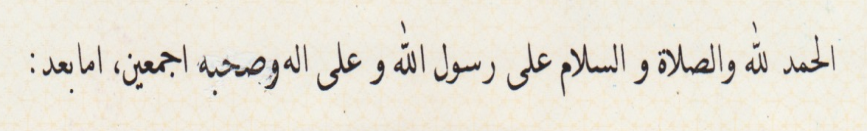 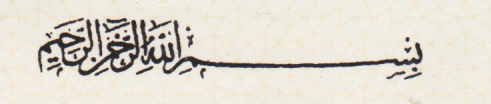 Puji syukur kehadirat Allah SWT  atas segala rahmat dan inayah-Nya yang  telah dicurahkan, sehingga penulisan skripsi ini  dapat selesai tanpa mengalami banyak hambatan. Selanjutnya, shalawat dan salam penulis sampaikan kepada Rasulullah SAW,  keluarga dan para sahabatnya hingga akhir zaman.Selama penulis mengikuti pendidikan di perguruan tinggi banyak pihak yang telah berjasa dan berkontribusi dalam bentuk bantuan moril maupun materil. Karena itu, secara khusus penulis ingin menyampaikan rasa terimakasih dan penghargaan yang setinggi-tingginya kepada kedua orang tua atas segala bantuan dan dukungannya selama penulis menempuh pendidikan di perguruan tinggi. Demikian pula, penulis juga ingin menyampaikan terima kasih dan penghargaan yang tinggi ditujukan kepada:Bapak Dr. H. Nur Alim, M.Pd. sebagai Ketua STAIN Kendari, yang telah memberikan arahan dan pembinaan guna keberhasilan studi penulis.Dr. Kamaruddin, MH. Sebagai Ketua Jurusan Syari’ah,  yang telah membina, mengarahkan semua proses pendidikan penulis di STAIN Kendari.Asrianto, SH. MH., sebagai Ketua Prodi Ahwal As-Syakhshiyah yang telah membantu mengarahkan dalam perumusan judul penelitian ini.Dr. Muhammad Hadi, M.Hi dan Dra. Beti Mulu, M.Pd.I sebagai Pembimbing yang telah membantu dalam mengarahkan dan membimbing penulis dalam penulisan skripsi ini.Bapak-bapak dan Ibu-ibu Dosen yang telah mencurahkan perhatian, pengetahuan dan ilmu kepada penulis selama melakukan studiIbu Raehang, S.Ag., M.Pd.I selaku Kepala Perpustakaan STAIN Kendari yang telah  menyediakan fasilitas untuk studi kepustakaan bagi mahasiswa.Seluruh  rekan-rekan dan keluarga tercinta yang telah memberikan  motivasi sehingga penulis dapat menyelesaikan penulisan skipsi ini. Hanya dengan doa semoga mereka yang disebut di atas mendapat pahala dan keselamatan dari Allah SWT. Mudah-mudahan skripsi ini bermanfaat bagi semua pihak dalam menambah ilmu pengetahuan di bidang kependidikan.Wassalam,Kendari, 12 Januari 2013Penulis, AyatullahNIM. 07020101004ABSTRAKAYATULLAH, NIM. 07020101004. “Tinjauan Hukum Islam Terhadap Putusan Pengadilan Agama Tentang Pemberian Nafkah Iddah Pada Mantan Isteri (Studi Kasus Putusan Pengadilan Agama Kendari No. 0495/Pdt.G/2009”, melalui bimbingan Dr. Muhammad Hadi, M.Hi dan Dra. Beti Mulu, M.Pd.IPenelitian ini berjudul Tinjauan Hukum Islam Terhadap Putusan Pengadilan Agama Tentang Pemberian Nafkah Iddah Pada Mantan Isteri (Studi Kasus Putusan Pengadilan Agama Kendari No. 0495/Pdt.G/2009. Tujuan penelitian ini adalah untuk mengetahui dasar pertimbangan hakim dalam memutus perkara No. 0495/Pdt.G/2009/PA.Kdi tentang pemberian nafkah anak dan nafkah iddah yang tidak termuat dalam petitum perkara atau disebut Asas Ultra Petitum Partium. Permasalahan yang penulis jadikan kajian dalam penelitian ini adalah: bagaimana pertimbangan hakim Pengadilan Agama Kendari dalam memutus perkara No. 0495/ Pdt.G/2009/ PA.Kdi tentang pemberian nafkah iddah pada mantan isteri. Bagaimana tinjauan Hukum Islam terhadap dasar pertimbangan hukum terhadap putusan No. 0495/ Pdt.G/2009/ PA.Kdi. di Pengadilan Agama Kendari.Penelitian ini merupakan penelitian dokumentasi dengan pendekatan yuridis. Pengumpulan data menggunakan tekhnik dokumentasi dan interview. Analisis data dilakukan melalui tahapan-tahapan: editing, clasifying, verifying, analizing, concluding. Hasil penelitian menunjukkan bahwa: penulis memperoleh kejelasan dasar pertimbangan hakim memutus perkara No. 0495/ Pdt.G/2009/PA.Kdi adalah kemaslahatan dan adanya rasa keadilan bagi kedua belah pihak, demi kemaslahatan, menegakkan hukum materiil, hukum yang melekat pada suami, khawatir suami tidak menjalankan kewajibannya dan para pihak tidak tahu hukum. Putusan hakim yang mengandung asas Ultra Petitum Partium berkaitan erat dengan hak Ex Officio yang berdasarkan pasal 41 huruf c UU No.1 Tahun 1989 dan pasal 156 huruf d, pasal 158 KHI. Sehingga hakim dapat memutus untuk mewajibkan atau tidak mewajibkan bagi suami untuk memenuhi hak-hak istri atau alternatif untuk menghukum suami.DAFTAR ISIHALAMAN JUDUL 		iPERNYATAAN KEASLIAN SKRIPSI		iiPERSETUJUAN PEMBIMBING 		iiiKATA PENGANTAR 		ivABSTRAK 		viDAFTAR ISI 		viiBAB I PENDAHULUANLatar Belakang 		1Rumusan Masalah 		5Tujuan Penelitian 		5Manfaat Penelitian 		6Definisi Operasional 		7BAB II KAJIAN PUSTAKA Kajian Relevan 		8Tinjauan Umum Tentang Nafkah 		10Tinjauan Tentang Nafkah Isteri Pasca Perceraian 		13Nafkah iddah dalam masa talak raj'iy 		15Nafkah iddah dalam masa talak bâ`in		18Nafkah dalam masa iddah kematian suami		20Nafkah iddah karena pernikahan fasid atau syubhat 		21Tinjauan Umum Tentang Perceraian		21Pengertian Perceraian 		21Perceraian Dalam Perspektif Perundang-Undangan di Indonesia 		25Perkara Cerai Gugat 		28Macam-Macam Talak 		29Asas Ultra Petitum Partium di Pengadilan Agama 		31BAB III METODOLOGI PENELITIAN Jenis Penelitian 		35Lokasi dan Waktu Penelitian 		36Sumber Data 		36Tehnik Pengumpulan Data 		37Tehnik Analisis Data 		38BAB IV HASIL PENELITIAN Duduk Perkara Putusan Pengadilan Agama Kendari Nomor 0495/Pdt.G/2009/PA.Kdi. 		41Dasar Pertimbangan  Hakim Dalam Putusan Pengadilan Agama Kendari Nomor 0495/Pdt.G/2009/PA.Kdi. Tentang Pemberian Nafkah Iddah Pada Mantan Isteri 		48Tinjauan Hukum Islam Terhadap Dasar Pertimbangan Hukum Pada Putusan No. 0495/Pdt.G/2009/PA.Kdi 		57BAB V PENUTUP Kesimpulan  		66Saran 		67DAFTAR  PUSTAKALAMPIRAN-LAMPIRAN